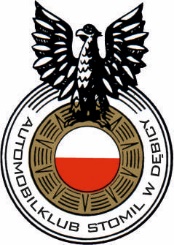 	ZGODA WŁAŚCICIELA POJAZDUWyrażam zgodę na użyczenie pojazdu Pani/PanuImię i nazwisko:Marka i model pojazdu:Numer rejestracyjny:Do udziału w (pełna nazwa imprezy): Super Sprint o Puchar Burmistrza Miasta BrzostekData imprezy: 14 maja 2023Jednocześnie zrzekam się wszelkich roszczeń z tytułu szkód jakie mogą wystąpić w związku z udziałem w imprezie zarówno w stosunku do organizatora imprezy, członków i współpracowników organizatora imprezy jak i osób trzecich.Imię i nazwisko właściciela pojazdu:Adres zamieszkania:					   Data i czytelny podpis właściciela pojazdu: